О внесении изменений в решениеСовета депутатов сельскогопоселения Ульт-Ягунот 14.11.2007 № 52	В соответствии с главой 31 Налогового Кодекса Российской Федерации, Совет депутатов сельского поселения Ульт-Ягун решил:	1. Внести в решение Совета депутатов сельского поселения Ульт-Ягун от 14.11.2007 № 52 «О земельном налоге» следующие изменения:	1.1. Пункт 8.1 изложить в следующей редакции:«8.1. Установить в отношении земельных участков, в границах которых реализуется инвестиционный проект в соответствии с соглашением о защите и поощрении капиталовложений, с момента начала строительства до ввода объекта в эксплуатацию, предусмотренного в инвестиционном проекте, льготы по земельному налогу в размере 50%, с момента начала строительства до ввода объекта в эксплуатацию 30%, с момента ввода в эксплуатацию, но не более 3-х лет.».2. Настоящее решение вступает в силу с 01 января 2021 года, но не ранее чем по истечении одного месяца со дня официального опубликования настоящего решения.3. Контроль за выполнением настоящего решения возложить на заместителя главы сельского поселения Ульт-Ягун.Глава сельского поселения Ульт-Ягун                                                   Д.В. Юматов Пояснительная запискак решению Совета депутатов сельского поселения Ульт-Ягун«О внесении изменений в решение Совета депутатов сельского поселения Ульт-Ягун от 14.11.2007 № 52 «О земельном налоге»»В соответствии с протоколом пятьдесят шестого заседании Совета по вопросам инвестиционной деятельности в Сургутском районе от 22.10.20 г., требуется сведение и исполнение принятых решений, в части  установления налоговых льгот в отношении земельных участков, в границах которых реализуется инвестиционный проект в соответствии с соглашением о защите и поощрении капиталовложений  а именно: Установить в отношении земельных участков, в границах которых реализуется инвестиционный проект в соответствии с соглашением о защите и поощрении капиталовложений, с момента начала строительства до ввода объекта в эксплуатацию, предусмотренного в инвестиционном проекте, льготы по земельному налогу в размере 50%, с момента начала строительства до ввода объекта в эксплуатацию 30%, с момента ввода в эксплуатацию, но не более 3-х лет.В целях приведения нормативных правовых актов в соответствии с действующим законодательством разработан данный проект решения Совета депутатов сельского поселения Ульт-Ягун «О внесении изменений в решение Совета депутатов сельского поселения Ульт-Ягун от 14.11.2007 № 52 «О земельном налоге»».Главный специалист						Ю.В. Азнабаева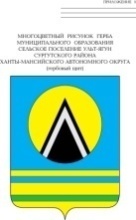 СОВЕТ ДЕПУТАТОВСЕЛЬСКОГО ПОСЕЛЕНИЯ УЛЬТ-ЯГУНСургутского районаХанты-Мансийского автономного округа-ЮгрыРЕШЕНИЕ проект00.00.2020 года                                                                                                    № 00                                               п. Ульт-Ягун